Texas Wranglers 4-H ClubIs hosting“Down on the Farm”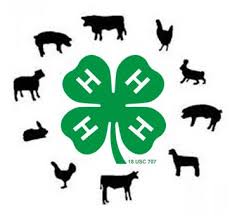 When: Sunday, October 8Time: 2pm-4pmLocation: Ride With Pride, 480 W. Highland Street, SouthlakeThis is an exciting event that provides children with special needs the opportunity to interact with farm animals and play games.Hope to see you there!www.ridewithprideinc.comwww.amyswishwithwings.com